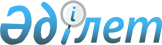 Шу қаласындағы жаңа көшелерге атау беру және кейбір көшелерді қайта атау туралыЖамбыл облысы Шу аудандық әкімдігінің 2015 жылғы 26 қарашадағы № 465 қаулысы және Жамбыл облысы Шу аудандық мәслихатының 2015 жылғы 25 желтоқсандағы № 48-5 шешімі. Жамбыл облысы Әділет департаментінде 2016 жылғы 19 қаңтарда № 2910 болып тіркелді      РҚАО-ның ескертпесі.

      Құжаттың мәтінінде түпнұсқаның пунктуациясы мен орфографиясы сақталған.

      "Қазақстан Республикасындағы жергілікті мемлекеттік басқару және өзін-өзі басқару туралы" Қазақстан Республикасының 2001 жылғы 23 қаңтардағы Заңының 6, 31 баптарына, "Қазақстан Республикасының әкімшілік аумақтық құрылысы туралы" Қазақстан Республикасының 1993 жылғы 8 желтоқсандағы Заңының 12-бабының 5-1) тармақшасына сәйкес, Жамбыл облысы әкімдігі жанындағы ономастика комиссиясының 2014 жылдың 17 қыркүйектегі қорытындысын және қала тұрғындарының ұсыныс-пікірлерін ескере отырып, аудан әкімдігі ҚАУЛЫ ЕТЕДІ және аудандық мәслихат ШЕШІМ ҚАБЫЛДАДЫ:

      1. Шу қаласындағы жаңа көшелерге 1 қосымшаға сәйкес атаулар берілсін.

      2. Шу қаласындағы кейбір көшелерге 2 қосымшаға сәйкес қайта атаулар берілсін.

      3. Осы нормативтік құқықтық актінің орындалуын бақылау аудандық мәслихаттың әлеуметтік-мәдени саланы, денсаулық сақтау, білім, қоғамдық және жастар ұйымдарымен байланысты дамыту, аймақты, энергетика, байланыс, әкімшілік-аумақтық құрылымды дамыту жөніндегі тұрақты комиссиясына және аудан әкімінің орынбасары Е. Бегалиевке жүктелсін.

      4. Осы нормативтік құқықтық акті әділет органдарында мемлекеттік тіркелген күннен бастап күшіне енеді және оның алғашқы ресми жарияланғаннан кейін күнтізбелік он күн өткен соң қолданысқа енгізіледі.

 Шу қаласындағы жаңа көшелерге берілген атаулар      1) Жайсан тұрғын аумағы № 1 көшесіне – Тоқташ көшесі

      2) Жайсан тұрғын аумағы № 2 көшесіне – Ақкөл көшесі

      3) Жетісу тұрғын аумағы көшесіне – Қалыш Қожабергенов көшесі

      4) Жетісу тұрғын аумағы № 1 көшесіне – Нұрғиса Тілендиев көшесі

      5) Жетісу тұрғын аумағы № 2 көшесіне – Шәмші Қалдаяқов көшесі

      6) Жетісу тұрғын аумағы № 3 көшесіне – Ұлытау көшесі

      7) Жетісу тұрғын аумағы № 4 көшесіне –Рақымжан Қошқарбаев көшесі

      8) Жетісу тұрғын аумағы № 5 көшесіне – Мұхан Төлебаев көшесі

      9) Жетісу тұрғын аумағы № 6 көшесіне – Жайық көшесі

      10) Жетісу тұрғын аумағы № 7 көшесіне – Тұран көшесі

      11) Жетісу тұрғын аумағы № 8 көшесіне – Жиренше шешен көшесі

      12) Горгаз тұрғын аумағы № 1 көшесіне – Ағадыр көшесі

      13) Горгаз тұрғын аумағы № 2 көшесіне – Сарықұм көшесі

      14) Горгаз тұрғын аумағы № 3 көшесіне – Мерке көшесі

      15) Горгаз тұрғын аумағы № 4 көшесіне – Жуалы көшесі

      16) Оңтүстік тұрғын аумағы № 1 көшесіне – Мойынқұм көшесі

      17) Оңтүстік тұрғын аумағы № 2 көшесіне – Талас көшесі

      18) Оңтүстік тұрғын аумағы № 3 көшесіне – Құлан көшесі

      19) Оңтүстік тұрғын аумағы № 4 көшесіне – Қордай көшесі

      20) Оңтүстік тұрғын аумағы № 5 көшесіне – Шоқпар көшесі

      21) Оңтүстік тұрғын аумағы № 6 көшесіне – Ақтасты көшесі

      22) Оңтүстік тұрғын аумағы № 7 көшесіне – Сарыбұлақ көшесі

      23) Оңтүстік тұрғын аумағы № 8 көшесіне – Көкқайнар көшесі

      24) Батыс 2 тұрғын аумағы № 1 көшесіне – Бетқайнар көшесі

      25) Батыс 2 тұрғын аумағы № 2 көшесіне – Хақан Шу көшесі

      26) Батыс 2 тұрғын аумағы № 3 көшесіне – Ағанас көшесі

      27) Батыс 2 тұрғын аумағы № 4 көшесіне – Айғыржал көшесі

      28)Тоғай тұрғын аумағы № 1 көшесіне– Бұрылбайтал көшесі

      29) Асауан Сахаба тұрғын аумағы № 1 көшесіне – Айдархан Тұрлыбаев көшесі

      30) Асауан Сахаба тұрғын аумағы № 2 көшесіне – Ақкербез көшесі

      31) Жаңа көше тұрғын аумағы №1 көшесіне–Айғаным Сарғалдаққызы көшесі

      32) Жаңа көше тұрғын аумағы № 2 көшесіне – Отырар көшесі

      33) Жаңа көше тұрғын аумағы № 3 көшесіне – Сарысу көшесі

      34) Жаңа көше тұрғын аумағы № 4 көшесіне – Тәуелсіздік көшесі

      35) Қант зауыты тұрғын аумағы № 1 көшесіне – Айман-Шолпан көшесі

      36) Қант зауыты тұрғын аумағы № 2 көшесіне – Алпамыс батыр көшесі

      37) Қант зауыты тұрғын аумағы № 3 көшесіне – Қобыланды батыр көшесі

      38) Қант зауыты тұрғын аумағы № 4 көшесіне – Толағай көшесі

      39) Аң шаруашылығы тұрғын аумағы № 1 көшесіне – Айтаңсық көшесі

      40) Аң шаруашылығы тұрғын аумағы № 2 көшесіне – Айпара көшесі

      41) Аң шаруашылығы тұрғын аумағы № 3 көшесіне – Айнатас көшесі

      42) Аң шаруашылығы тұрғын аумағы № 4 көшесіне – Айнабұлақ көшесі

      43) Меркі-Шу-Бұрылбайтал тұрғын аумағы көшесіне – Айнакөл көшесі

      44) Жанқұлиев көшесінің батыс тұрғын аумағы № 1 көшесіне – Айша бибі көшесі

      45) Жанқұлиев көшесінің батыс тұрғын аумағы № 2 көшесіне – Айыртау көшесі

      46) Жанқұлиев көшесінің батыс тұрғын аумағы № 3 көшесіне – Ақан сері көшесі

      47) Жанқұлиев көшесінің батыс тұрғын аумағы № 4 көшесіне – Ақарыс көшесі

      48) Жанқұлиев көшесінің батыс тұрғын аумағы № 5 көшесіне – Жанарыс көшесі

      49) Жанқұлиев көшесінің батыс тұрғын аумағы № 6 көшесіне – Бекарыс көшесі

      50) Жанқұлиев көшесінің батыс тұрғын аумағы № 7 көшесіне – Ақбөкен көшесі

      51) Жанқұлиев көшесінің батыс тұрғын аумағы № 8 көшесіне – Ақбиік көшесі

      52) Жанқұлиев көшесінің батыс тұрғын аумағы № 9 көшесіне – Ақбидай көшесі

      53) Жанқұлиев көшесінің батыс тұрғын аумағы № 10 көшесіне – Ақмаржан көшесі

      54) Жанқұлиев көшесінің батыс тұрғын аумағы № 11 көшесіне – Ақдала көшесі

      55) Жанқұлиев көшесінің батыс тұрғын аумағы № 12 көшесіне – Ақжайлау көшесі

      56) Жайсан тұрғын аумағы № 3 көшесіне – Жайлау көл көшесі

      57) Жайсан тұрғын аумағы № 4 көшесіне – Ақжелкен көшесі

      58) Аң шаруашылығы тұрғын аумағы № 5 көшесіне –Ақжүніс көшесі

 Шу қаласындағы көшелерге берілген қайта атаулар      1) Огородная көшесі – Аққұдық көшесі

      2) Продольная көшесі – Ақтау көшесі

      3) Выгонная көшесі – Айнабұлақ көшесі

      4) Степная көшесі – Ақбастау көшесі

      5) Театральная көшесі – Арқалық көшесі

      6) Мостовая көшесі – Арқарлы көшесі

      7) А.С. Макаренко көшесі – Қарасу көшесі

      8) З.Космодемьянская көшесі – Қайыңдыкөл көшесі

      9) З.Космодемьянская 1 бұрылысы – Қайыңдыкөл бұрылысы 1

      10) З.Космодемьянская 2 бұрылысы – Қайыңдыкөл бұрылысы 2

      11) Мельничная көшесі – Бозшакөл көшесі

      12) Заводская көшесі- Бексұлтан Тымбаев көшесі

      13) Центральная көшесі – Ақтасты көшесі

      14) А. Матросов көшесі – Ақтас көшесі

      15) Л. Чайкина көшесі – Бесоба көшесі

      16) В. Чкалов көшесі – Бестамақ көшесі


					© 2012. Қазақстан Республикасы Әділет министрлігінің «Қазақстан Республикасының Заңнама және құқықтық ақпарат институты» ШЖҚ РМК
				
      Аудан әкімі 

Мәслихат хатшысы

      Р. Дәулет 

Б. Саудабаев

      Сессия төрайымы

 А. Молдашева
Шу аудандық әкімдігінің
2015жылғы 26 қарашадағы
№ 465 қаулысына және
Шу аудандық мәслихатының
2015 жылғы 25 желтоқсандағы
№ 48-5 шешіміне № 1 қосымшаШу аудандық әкімдігінің
2015жылғы 26 қарашадағы
№ 465 қаулысына және
Шу аудандық мәслихатының
2015 жылғы 25 желтоқсандағы
№ 48-5 шешіміне № 2 қосымша